В соответствии с подпунктом 46 -25 статьи 5 закона Республики Казахстан «об образовании» и приказа № 377 от 25 августа  Министерство просвещения Республики Казахстан ПРИКАЗЫВАЮ:Создать психологическую службу, в качестве формы взаимодействия специалистлв службы сопровождения и участников образовательного процесса:Баймуканова Г.Д. – и.о.директора школы Кобцева Е.П.  – заместитель директора УВРДжолдинова А.К. – заместитель директора ВРКлассные руководители школыУчителя предметникиНазначить: Джолдиновой А.К. – председателем психологической службыПредседателю психологической службы поручить организацию работы службы в соответствии с положением о деятельности психологической службы в школе.График работы психологической службы определить в зависимости от режима школыОпределить функциональные обязанности членов психологической  службы, учетную документациюМесто проведения психологической службы  КГУ « Основная средняя школа № 30»Контроль за исполнение данного приказа оставляю за собой.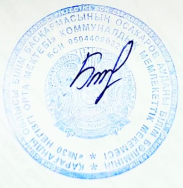 И.о.директора школы           Баймуканова Г.Д.ҚАРАҒАНДЫ ОБЛЫСЫБІЛІМ БАСҚАРМАСЫНЫҢ ОСАКАРОВ АУДАНЫ БІЛІМ БӨЛІМІНІҢ«№30 НЕГІЗГІ ОРТА МЕКТЕБІ» КОММУНАЛДЫҚ МЕМЛЕКЕТТІК МЕКЕМЕСІ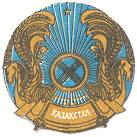 КОММУНАЛЬНОЕ ГОСУДАРСТВЕНОЕ УЧРЕЖДЕНИЕ «ОСНОВНАЯ СРЕДНЯЯ ШКОЛА № 30» ОТДЕЛА ОБРАЗОВАНИЯ ОСАКАРОВСКОГО РАЙОНА УПРАВЛЕНИЯ ОБРАЗОВАНИЯ КАРАГАНДИНСКОЙ ОБЛАСТИБҰЙРЫҚ31 августа 2023 годАқпан селосыПРИКАЗ.№ _76село Акпан«О создании психологической службы»